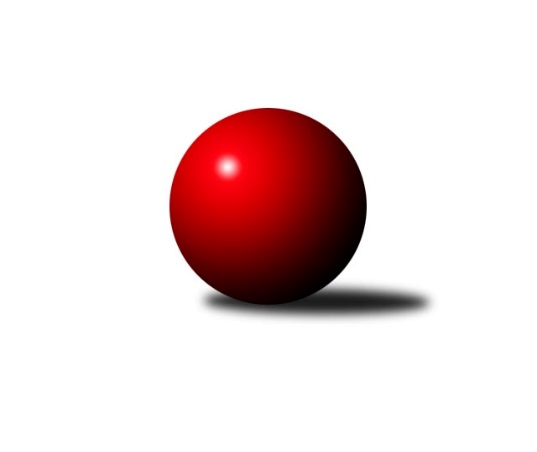 Č.1Ročník 2017/2018	17.9.2017Nejlepšího výkonu v tomto kole: 3379 dosáhli družstva: KK Slovan Rosice, TJ Sokol DuchcovTESTOVACÍ 1. KLM 2017/2018Výsledky 1. kolaSouhrnný přehled výsledků:KK Slovan Rosice	- SKK Hořice	6:2	3379:3355	13.0:11.0	16.9.KK Hvězda Trnovany	- TJ Sokol Duchcov	2:6	3326:3379	11.0:13.0	16.9.HKK Olomouc ˝A˝	- TJ Loko České Velenice	4:4	3330:3331	12.0:12.0	16.9.SKK Svijany  Vrchlabí	- Klokani CB Dobřany	2:6	3224:3308	10.0:14.0	16.9.KK Zábřeh	- SKK Jičín	6:2	3303:3293	12.0:12.0	16.9.TJ Třebíč	- TJ Valašské Meziříčí		dohrávka		7.10.Tabulka družstev:	1.	Klokani CB Dobřany	1	1	0	0	6.0 : 2.0 	14.0 : 10.0 	 3308	2	2.	TJ Sokol Duchcov	1	1	0	0	6.0 : 2.0 	13.0 : 11.0 	 3379	2	3.	KK Slovan Rosice	1	1	0	0	6.0 : 2.0 	13.0 : 11.0 	 3379	2	4.	KK Zábřeh	1	1	0	0	6.0 : 2.0 	12.0 : 12.0 	 3303	2	5.	TJ Loko České Velenice	1	0	1	0	4.0 : 4.0 	12.0 : 12.0 	 3331	1	6.	HKK Olomouc ˝A˝	1	0	1	0	4.0 : 4.0 	12.0 : 12.0 	 3330	1	7.	TJ Valašské Meziříčí	0	0	0	0	0.0 : 0.0 	0.0 : 0.0 	 0	0	8.	TJ Třebíč	0	0	0	0	0.0 : 0.0 	0.0 : 0.0 	 0	0	9.	SKK Jičín	1	0	0	1	2.0 : 6.0 	12.0 : 12.0 	 3293	0	10.	SKK Hořice	1	0	0	1	2.0 : 6.0 	11.0 : 13.0 	 3355	0	11.	KK Hvězda Trnovany	1	0	0	1	2.0 : 6.0 	11.0 : 13.0 	 3326	0	12.	SKK Svijany  Vrchlabí	1	0	0	1	2.0 : 6.0 	10.0 : 14.0 	 3224	0Podrobné výsledky kola:	 KK Slovan Rosice	3379	6:2	3355	SKK Hořice	Radek Kroupa	133 	 140 	 141 	125	539 	 1.5:2.5 	 558 	 162	114 	 141	141	Jiří Zemek	Dominik Ruml	143 	 127 	 134 	161	565 	 2:2 	 562 	 122	152 	 150	138	Jan Vařák	Vojtěch Tulka	147 	 163 	 140 	130	580 	 4:0 	 524 	 128	138 	 129	129	Ivo Fabík	Jaromír Šklíba	136 	 126 	 132 	150	544 	 2.5:1.5 	 550 	 131	143 	 132	144	Adam Palko	Jiří Baier	154 	 158 	 110 	139	561 	 1:3 	 584 	 155	121 	 145	163	Jiří Axman st.	Martin Hažva	136 	 170 	 147 	137	590 	 2:2 	 577 	 144	151 	 142	140	Dalibor Matyášrozhodčí: Fikar BořekNejlepší výkon utkání: 590 - Martin Hažva	 KK Hvězda Trnovany	3326	2:6	3379	TJ Sokol Duchcov	Miloš Civín	119 	 150 	 133 	138	540 	 2:2 	 566 	 146	143 	 142	135	Milan Stránský	Jakub Dařílek	151 	 148 	 153 	144	596 	 1:3 	 626 	 149	151 	 163	163	Miroslav Šnejdar ml.	Tomáš Štraicher	127 	 143 	 140 	143	553 	 2:2 	 528 	 129	117 	 141	141	Pavel Jedlička *1	Zdeněk Zahrádka	136 	 132 	 131 	130	529 	 2:2 	 557 	 137	130 	 128	162	Josef Šálek	Josef Pecha	120 	 117 	 152 	153	542 	 1:3 	 566 	 136	133 	 137	160	Jiří Zemánek	Zdeněk Ransdorf	145 	 138 	 149 	134	566 	 3:1 	 536 	 125	143 	 145	123	Michal Koubekrozhodčí: J. Zvěřinovástřídání: *1 od 38. hodu Zdeněk KandlNejlepší výkon utkání: 626 - Miroslav Šnejdar ml.	 HKK Olomouc ˝A˝	3330	4:4	3331	TJ Loko České Velenice	Michal Albrecht	152 	 148 	 136 	130	566 	 3:1 	 558 	 154	146 	 135	123	Ladislav Chmel	Martin Rédr	127 	 142 	 138 	137	544 	 2:2 	 529 	 137	143 	 119	130	Ondřej Touš	Milan Sekanina	143 	 133 	 136 	138	550 	 2:2 	 528 	 127	138 	 137	126	Zbyněk Dvořák	Kamil Bartoš	152 	 151 	 143 	130	576 	 4:0 	 523 	 147	123 	 138	115	Miroslav Dvořák	Jaromír Hendrych Ml.	156 	 126 	 155 	137	574 	 1:3 	 597 	 115	161 	 161	160	Zdeněk Dvořák Ml.	Matouš Krajzinger *1	132 	 148 	 110 	130	520 	 0:4 	 596 	 144	156 	 152	144	Bronislav Černuškarozhodčí: Malíšek Radekstřídání: *1 od 91. hodu Jiří NěmecNejlepší výkon utkání: 597 - Zdeněk Dvořák Ml.	 SKK Svijany  Vrchlabí	3224	2:6	3308	Klokani CB Dobřany	Pavel Maršík	123 	 132 	 127 	143	525 	 0:4 	 565 	 130	143 	 144	148	Vlastimil Zeman Ml. ml.	Martin Maršík	117 	 126 	 124 	136	503 	 1:3 	 531 	 130	148 	 116	137	Josef Fišer ml.	Ladislav Erben	143 	 132 	 139 	132	546 	 2:2 	 558 	 140	140 	 149	129	Vlastimil Zeman St.	Milan Ringel	137 	 122 	 143 	124	526 	 1:3 	 555 	 151	140 	 120	144	Martin Pejčoch	Michal Rolf	142 	 152 	 137 	148	579 	 3:1 	 568 	 133	141 	 161	133	Lukáš Doubrava	Jiří Vejvara	129 	 135 	 140 	141	545 	 3:1 	 531 	 152	115 	 130	134	Jiří Balounrozhodčí: Zdeněk HoblNejlepší výkon utkání: 579 - Michal Rolf	 KK Zábřeh	3303	6:2	3293	SKK Jičín	Martin Sitta	137 	 150 	 133 	149	569 	 4:0 	 523 	 118	138 	 132	135	Jaroslav Soukup Ml.	Jiří Flídr	135 	 136 	 118 	119	508 	 1:3 	 561 	 150	132 	 122	157	Pavel Louda	Tomáš Dražil	153 	 144 	 140 	129	566 	 3:1 	 527 	 129	125 	 134	139	Jan Ringel	Zdeněk Švub	143 	 142 	 151 	132	568 	 2:2 	 567 	 125	159 	 138	145	Josef Vejvara	Marek Ollinger	125 	 124 	 133 	149	531 	 0:4 	 572 	 133	147 	 140	152	Lukáš Vik	Josef Sitta	140 	 134 	 129 	158	561 	 2:2 	 543 	 156	141 	 119	127	Jaroslav Soukuprozhodčí: Keprtová SoňaNejlepší výkon utkání: 572 - Lukáš VikPořadí jednotlivců:	jméno hráče	družstvo	celkem	plné	dorážka	chyby	poměr kuž.	Maximum	1.	Miroslav Šnejdar  ml.	TJ Sokol Duchcov	626.00	377.0	249.0	1.0	1/1	(626)	2.	Zdeněk Dvořák Ml. 	TJ Loko České Velenice	597.00	382.0	215.0	3.0	1/1	(597)	3.	Jakub Dařílek 	KK Hvězda Trnovany	596.00	386.0	210.0	1.0	1/1	(596)	4.	Bronislav Černuška 	TJ Loko České Velenice	596.00	399.0	197.0	2.0	1/1	(596)	5.	Martin Hažva 	KK Slovan Rosice	590.00	390.0	200.0	1.0	1/1	(590)	6.	Jiří Axman  st.	SKK Hořice	584.00	379.0	205.0	2.0	1/1	(584)	7.	Vojtěch Tulka 	KK Slovan Rosice	580.00	394.0	186.0	2.0	1/1	(580)	8.	Michal Rolf 	SKK Svijany  Vrchlabí	579.00	379.0	200.0	6.0	1/1	(579)	9.	Dalibor Matyáš 	SKK Hořice	577.00	387.0	190.0	3.0	1/1	(577)	10.	Kamil Bartoš 	HKK Olomouc ˝A˝	576.00	381.0	195.0	2.0	1/1	(576)	11.	Jaromír Hendrych Ml. 	HKK Olomouc ˝A˝	574.00	375.0	199.0	0.0	1/1	(574)	12.	Lukáš Vik 	SKK Jičín	572.00	388.0	184.0	1.0	1/1	(572)	13.	Martin Sitta 	KK Zábřeh	569.00	383.0	186.0	1.0	1/1	(569)	14.	Lukáš Doubrava 	Klokani CB Dobřany	568.00	367.0	201.0	2.0	1/1	(568)	15.	Zdeněk Švub 	KK Zábřeh	568.00	375.0	193.0	2.0	1/1	(568)	16.	Josef Vejvara 	SKK Jičín	567.00	366.0	201.0	0.0	1/1	(567)	17.	Milan Stránský 	TJ Sokol Duchcov	566.00	354.0	212.0	5.0	1/1	(566)	18.	Michal Albrecht 	HKK Olomouc ˝A˝	566.00	363.0	203.0	0.0	1/1	(566)	19.	Zdeněk Ransdorf 	KK Hvězda Trnovany	566.00	367.0	199.0	1.0	1/1	(566)	20.	Tomáš Dražil 	KK Zábřeh	566.00	369.0	197.0	3.0	1/1	(566)	21.	Jiří Zemánek 	TJ Sokol Duchcov	566.00	381.0	185.0	5.0	1/1	(566)	22.	Dominik Ruml 	KK Slovan Rosice	565.00	378.0	187.0	0.0	1/1	(565)	23.	Vlastimil Zeman Ml.  ml.	Klokani CB Dobřany	565.00	386.0	179.0	4.0	1/1	(565)	24.	Jan Vařák 	SKK Hořice	562.00	368.0	194.0	4.0	1/1	(562)	25.	Jiří Baier 	KK Slovan Rosice	561.00	375.0	186.0	5.0	1/1	(561)	26.	Pavel Louda 	SKK Jičín	561.00	381.0	180.0	2.0	1/1	(561)	27.	Josef Sitta 	KK Zábřeh	561.00	384.0	177.0	2.0	1/1	(561)	28.	Ladislav Chmel 	TJ Loko České Velenice	558.00	362.0	196.0	3.0	1/1	(558)	29.	Vlastimil Zeman St. 	Klokani CB Dobřany	558.00	378.0	180.0	3.0	1/1	(558)	30.	Jiří Zemek 	SKK Hořice	558.00	378.0	180.0	3.0	1/1	(558)	31.	Josef Šálek 	TJ Sokol Duchcov	557.00	351.0	206.0	2.0	1/1	(557)	32.	Martin Pejčoch 	Klokani CB Dobřany	555.00	372.0	183.0	5.0	1/1	(555)	33.	Tomáš Štraicher 	KK Hvězda Trnovany	553.00	355.0	198.0	0.0	1/1	(553)	34.	Milan Sekanina 	HKK Olomouc ˝A˝	550.00	342.0	208.0	1.0	1/1	(550)	35.	Adam Palko 	SKK Hořice	550.00	374.0	176.0	3.0	1/1	(550)	36.	Ladislav Erben 	SKK Svijany  Vrchlabí	546.00	379.0	167.0	9.0	1/1	(546)	37.	Jiří Vejvara 	SKK Svijany  Vrchlabí	545.00	361.0	184.0	4.0	1/1	(545)	38.	Jaromír Šklíba 	KK Slovan Rosice	544.00	341.0	203.0	3.0	1/1	(544)	39.	Martin Rédr 	HKK Olomouc ˝A˝	544.00	360.0	184.0	6.0	1/1	(544)	40.	Jaroslav Soukup 	SKK Jičín	543.00	370.0	173.0	3.0	1/1	(543)	41.	Josef Pecha 	KK Hvězda Trnovany	542.00	346.0	196.0	2.0	1/1	(542)	42.	Miloš Civín 	KK Hvězda Trnovany	540.00	365.0	175.0	7.0	1/1	(540)	43.	Radek Kroupa 	KK Slovan Rosice	539.00	372.0	167.0	5.0	1/1	(539)	44.	Michal Koubek 	TJ Sokol Duchcov	536.00	355.0	181.0	2.0	1/1	(536)	45.	Josef Fišer  ml.	Klokani CB Dobřany	531.00	349.0	182.0	1.0	1/1	(531)	46.	Jiří Baloun 	Klokani CB Dobřany	531.00	349.0	182.0	3.0	1/1	(531)	47.	Marek Ollinger 	KK Zábřeh	531.00	366.0	165.0	4.0	1/1	(531)	48.	Zdeněk Zahrádka 	KK Hvězda Trnovany	529.00	361.0	168.0	5.0	1/1	(529)	49.	Ondřej Touš 	TJ Loko České Velenice	529.00	372.0	157.0	7.0	1/1	(529)	50.	Zbyněk Dvořák 	TJ Loko České Velenice	528.00	352.0	176.0	3.0	1/1	(528)	51.	Jan Ringel 	SKK Jičín	527.00	341.0	186.0	4.0	1/1	(527)	52.	Milan Ringel 	SKK Svijany  Vrchlabí	526.00	355.0	171.0	5.0	1/1	(526)	53.	Pavel Maršík 	SKK Svijany  Vrchlabí	525.00	369.0	156.0	7.0	1/1	(525)	54.	Ivo Fabík 	SKK Hořice	524.00	360.0	164.0	4.0	1/1	(524)	55.	Jaroslav Soukup Ml. 	SKK Jičín	523.00	352.0	171.0	5.0	1/1	(523)	56.	Miroslav Dvořák 	TJ Loko České Velenice	523.00	360.0	163.0	4.0	1/1	(523)	57.	Jiří Flídr 	KK Zábřeh	508.00	337.0	171.0	6.0	1/1	(508)	58.	Martin Maršík 	SKK Svijany  Vrchlabí	503.00	356.0	147.0	8.0	1/1	(503)Sportovně technické informace:Starty náhradníků:registrační číslo	jméno a příjmení 	datum startu 	družstvo	číslo startu
Hráči dopsaní na soupisku:registrační číslo	jméno a příjmení 	datum startu 	družstvo	Program dalšího kola:2. kolo23.9.2017	so	10:00	KK Hvězda Trnovany - SKK Hořice	23.9.2017	so	10:30	TJ Loko České Velenice - TJ Valašské Meziříčí	23.9.2017	so	11:30	KK Zábřeh - TJ Sokol Duchcov	23.9.2017	so	13:30	TJ Třebíč - SKK Jičín	23.9.2017	so	15:00	Klokani CB Dobřany - HKK Olomouc ˝A˝	23.9.2017	so	16:00	KK Slovan Rosice - SKK Svijany  Vrchlabí	Nejlepší šestka kola - absolutněNejlepší šestka kola - absolutněNejlepší šestka kola - absolutněNejlepší šestka kola - absolutněNejlepší šestka kola - dle průměru kuželenNejlepší šestka kola - dle průměru kuželenNejlepší šestka kola - dle průměru kuželenNejlepší šestka kola - dle průměru kuželenNejlepší šestka kola - dle průměru kuželenPočetJménoNázev týmuVýkonPočetJménoNázev týmuPrůměr (%)Výkon1xMiroslav Šnejdar ml.Duchcov 6261xMiroslav Šnejdar ml.Duchcov 109.146261xKamil NestrojilVal. Meziříčí6001xZdeněk Dvořák Ml.České Velenice107.555971xZdeněk Dvořák Ml.České Velenice5971xBronislav ČernuškaČeské Velenice107.375961xJakub DařílekTrnovany5961xMichal RolfVrchlabí Svijan106.375791xBronislav ČernuškaČeské Velenice5961xKamil NestrojilVal. Meziříčí105.896001xMartin HažvaRosice5901xMartin HažvaRosice105.14590